
1800 Bronson Blvd., Fennimore, WI 53809 | 608.822.3262 | Toll Free: 800.362.3322 | www.swtc.edu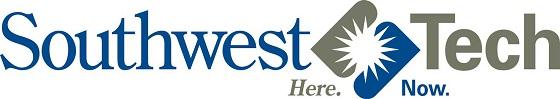 Tax Preparer Certificate ProgramCourse CurriculumSemester 01   (Tuition: $1,800  Books: $830-$1,500)Semester 01   (Tuition: $1,800  Books: $830-$1,500)Semester 01   (Tuition: $1,800  Books: $830-$1,500)Course #Course TitleCredits10-101-111Accounting 14Credits: 4 Lecture Hours: 36 Lab Hours: 72
Students learn accounting concepts and principles in a logical step-by-step manner. Students will do extensive problem work. Students focus on accounting for both service and merchandising businesses.Credits: 4 Lecture Hours: 36 Lab Hours: 72
Students learn accounting concepts and principles in a logical step-by-step manner. Students will do extensive problem work. Students focus on accounting for both service and merchandising businesses.Credits: 4 Lecture Hours: 36 Lab Hours: 72
Students learn accounting concepts and principles in a logical step-by-step manner. Students will do extensive problem work. Students focus on accounting for both service and merchandising businesses.10-101-117Taxes 13Credits: 3 Lecture Hours: 36 Lab Hours: 36
Students learn basic federal and state tax law as it relates to individuals, including learning to research technical topics and use tax resource materials. Students will apply their knowledge by preparing tax returns using both manual and computerized preparation methods.Credits: 3 Lecture Hours: 36 Lab Hours: 36
Students learn basic federal and state tax law as it relates to individuals, including learning to research technical topics and use tax resource materials. Students will apply their knowledge by preparing tax returns using both manual and computerized preparation methods.Credits: 3 Lecture Hours: 36 Lab Hours: 36
Students learn basic federal and state tax law as it relates to individuals, including learning to research technical topics and use tax resource materials. Students will apply their knowledge by preparing tax returns using both manual and computerized preparation methods.10-103-105Beginning Microsoft Word1Credits: 1 Lecture Hours: 18
This course is an introduction to Microsoft Word. Students will create, edit, and format documents while using the built-in proofing tools. Other topic areas covered include text, paragraph, & document formatting as well as working with graphics in documents. Basic experience with Windows is assumed.Credits: 1 Lecture Hours: 18
This course is an introduction to Microsoft Word. Students will create, edit, and format documents while using the built-in proofing tools. Other topic areas covered include text, paragraph, & document formatting as well as working with graphics in documents. Basic experience with Windows is assumed.Credits: 1 Lecture Hours: 18
This course is an introduction to Microsoft Word. Students will create, edit, and format documents while using the built-in proofing tools. Other topic areas covered include text, paragraph, & document formatting as well as working with graphics in documents. Basic experience with Windows is assumed.10-103-106Beginning Microsoft Excel1Credits: 1 Lecture Hours: 18
This course is an introduction to Microsoft Excel. Students will learn the basic features to produce basic worksheets and charts. Other topic areas covered include formatting, formulas, built-in functions used to design functional worksheets to solve business problems. Basic experience with Windows is assumed.Credits: 1 Lecture Hours: 18
This course is an introduction to Microsoft Excel. Students will learn the basic features to produce basic worksheets and charts. Other topic areas covered include formatting, formulas, built-in functions used to design functional worksheets to solve business problems. Basic experience with Windows is assumed.Credits: 1 Lecture Hours: 18
This course is an introduction to Microsoft Excel. Students will learn the basic features to produce basic worksheets and charts. Other topic areas covered include formatting, formulas, built-in functions used to design functional worksheets to solve business problems. Basic experience with Windows is assumed.10-801-196Oral/Interpersonal Communication3Credits: 3 Lecture Hours: 54
Students demonstrate competency in speaking, verbal and nonverbal communication, and listening skills through individual presentations, group activities and other projects.Credits: 3 Lecture Hours: 54
Students demonstrate competency in speaking, verbal and nonverbal communication, and listening skills through individual presentations, group activities and other projects.Credits: 3 Lecture Hours: 54
Students demonstrate competency in speaking, verbal and nonverbal communication, and listening skills through individual presentations, group activities and other projects.12Total Credits: 12Total Credits: 12Total Credits: 12Estimated Total Tuition: $1,800Estimated Total Tuition: $1,800Estimated Total Tuition: $1,800